ISTRSKA BELICA – Šempeter  2020 (ni novih podatkov – že obrano)Vsebnost olja v laboratorijski oljarni 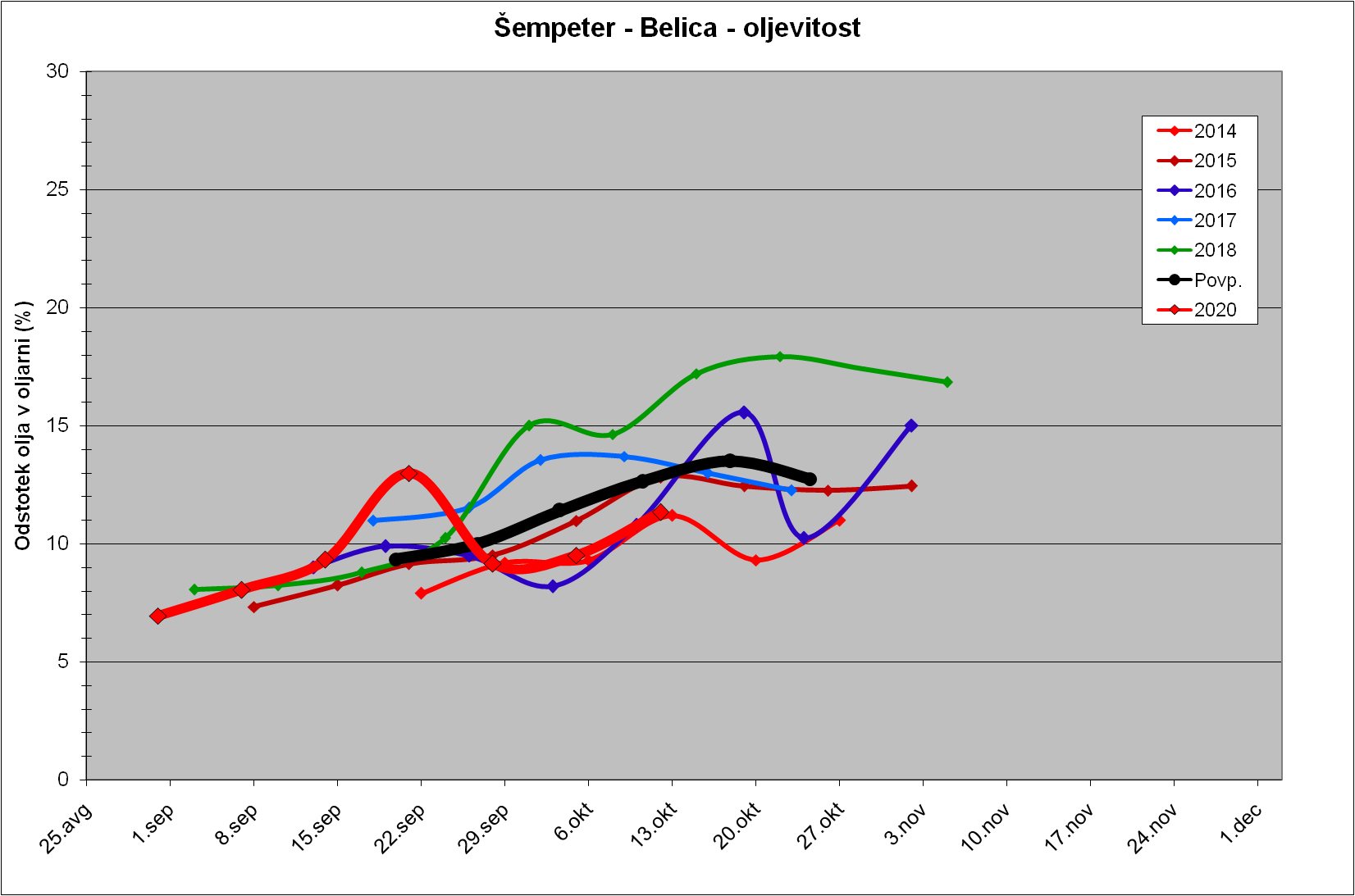 Trdota plodov pri sorti Istrska belica 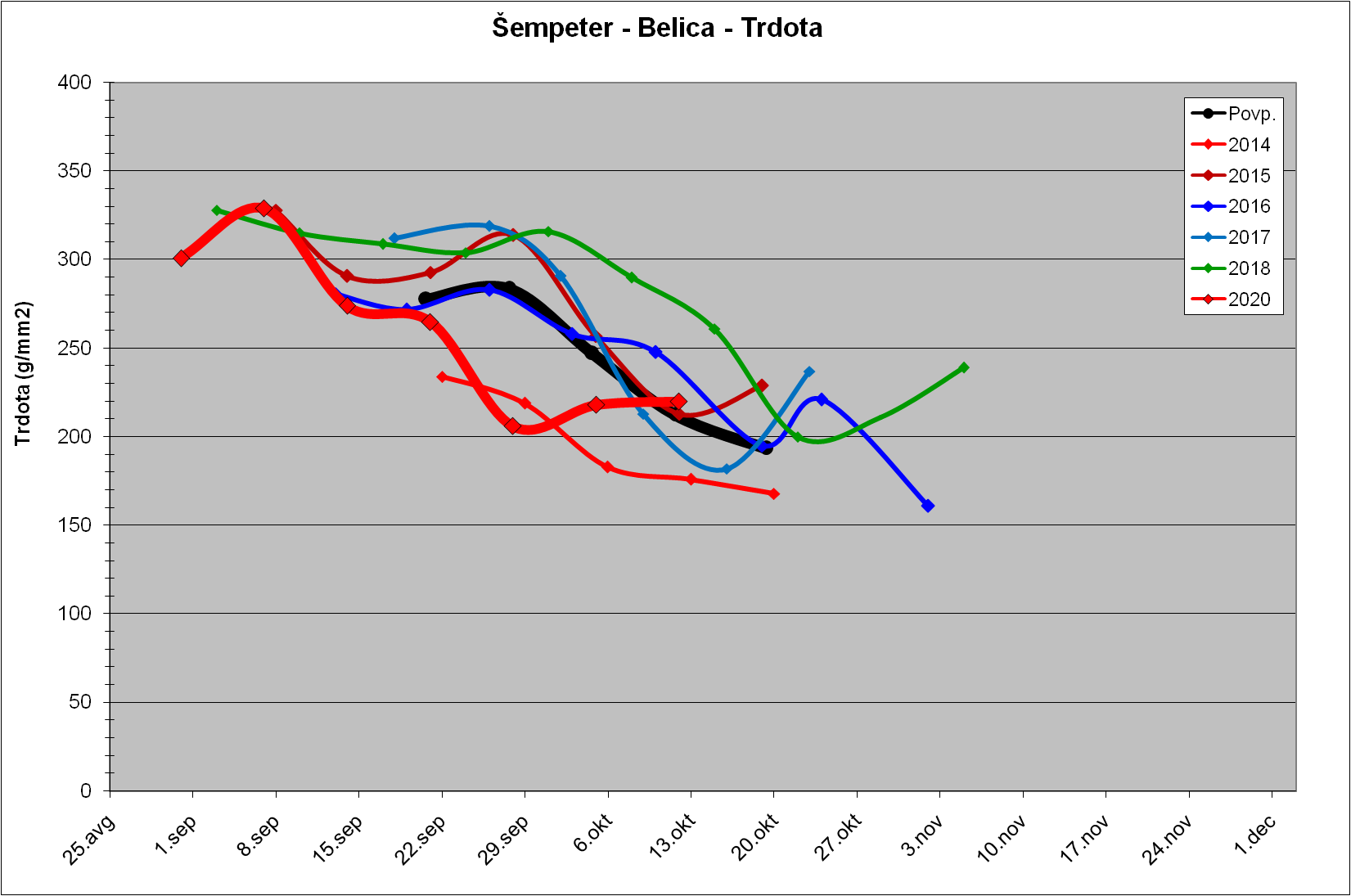 